Sequência didática 8FRAÇÕES e operaçõesUnidade temáticaNúmeros Objetos de conhecimentoProblemas: adição e subtração de números naturais e números racionais cuja representação decimal é finita.Problemas: multiplicação e divisão de números racionais cuja representação decimal é finita por números naturais. Habilidades (EF05MA07) Resolver e elaborar problemas de adição e subtração com números naturais e com números racionais, cuja representação decimal seja finita, utilizando estratégias diversas, como cálculo por estimativa, cálculo mental e algoritmos. (EF05MA08) Resolver e elaborar problemas de multiplicação e divisão com números naturais e com números racionais cuja representação decimal é finita (com multiplicador natural e divisor natural e diferente de zero), utilizando estratégias diversas, como cálculo por estimativa, cálculo mental e algoritmos. Com foco em:Resolução de problemas envolvendo frações.Adição e subtração de frações por meio de cálculo mental.Multiplicação de fração por um número natural.Quantidade estimada de aulas 3 aulas (de 40 a 50 minutos cada uma).Aula 1 Conteúdos específicosCálculo do dobro e triplo de uma fração.Ideia da metade de uma fração.RecursosFolha com atividades (1 por aluno).Lápis e borracha.Orientações gerais Com esta atividade pretendemos que os alunos reflitam sobre como determinar o dobro e o triplo de uma fração, e aproveitem para discutir algumas ideias sobre o cálculo da metade de uma fração.Organize a turma em grupos de quatro ou cinco alunos. Distribua as folhas com as atividades aos alunos. Espera-se que, em grupos, eles consigam encontrar estratégias de resoluções apoiadas nos conceitos sobre frações que já conhecem para avançar no que não conhecem e, assim, argumentar e validar as suas resoluções nos problemas propostos.Oriente os alunos a representar as situações com desenhos ou esquemas. Ao término das atividades, faça a socialização das respostas, verificando as soluções e validando coletivamente os resultados e as justificativas.Atividades 1. Joana comprou uma pizza para o jantar de ontem. Sobrou  dela. Hoje, Joana comeu a metade do que sobrou da pizza. Que parte da pizza toda Joana comeu hoje? 2. Converse com seus colegas de grupo e determine:a) O dobro de . b) O triplo de . c) O dobro de .d) O triplo de .3. Responda:  é a metade de ? Justifique sua resposta.Respostas1. Espera-se que o aluno perceba que a metade de um quarto de uma pizza é um oitavo da pizza. Alguns alunos podem dizer que a metade de  é . Nesse caso, esquematize a situação para mostrar que  é maior que . Como sobrou  da pizza e foi comido metade desse , é necessário repartir  ao meio. Para isso, considera-se que a pizza foi repartida em 8 pedaços iguais; sobrou um quarto, que corresponde a dois pedaços da pizza, e foi comido metade desses dois pedaços, o que equivale a ter comido 1 pedaço. Assim, 1 pedaço corresponde a um oitavo da pizza toda.Se necessário, traga representações de círculos de mesmo tamanho confeccionados em cartolina para que os alunos possam comprovar suas respostas, simulando a situação. Se julgar oportuno, apresente o registro dessa divisão: .2. a) 1 inteiro.b)  ou c) d)  ou 2 inteiros3. Não,  é que é a metade de .A representação gráfica apoia a argumentação dos alunos. Por exemplo: a metade de  é ; já a metade de  é um . 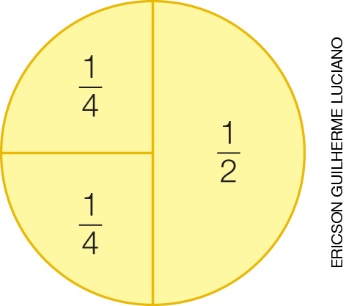 Na socialização pode-se apresentar o registro numérico como  e  Essas são as primeiras noções de multiplicação e divisão de frações, que serão aprofundadas no 6o ano. Aula 2Conteúdos específicosResolução de problemas com frações.Fração de uma quantidade.RecursosFolha com atividades (1 por aluno).Lápis e borracha.Orientações geraisOrganize a turma em grupos de quatro ou cinco alunos. Distribua as folhas com as atividades aos alunos. Solicite a cada componente do grupo que argumente suas ideias, para depois chegar a uma conclusão do grupo. Circule pela sala e observe as estratégias usadas pelos alunos e intervenha se for necessário.Verifique se os alunos compreendem que obter uma fração de certa quantidade significa repartir essa quantidade em partes iguais e tomar algumas delas conforme indica a fração considerada. Por exemplo “ de...” significa repartir o todo (a quantidade considerada) em 4 partes iguais e tomar uma dessas partes.Atividades1. Em uma prova de Matemática,  dos 40 alunos do 5o ano obtiveram nota 6. Que quantidade de alunos obtiveram essa nota? 2. Maria Clara completou  de seu álbum de figurinhas. Sabendo que esse álbum tem 90 figurinhas, quantas figurinhas ela já colou em seu álbum? 3. Júlio leu  de um livro. Sabendo que o livro de Júlio tem 42 páginas, quantas ele já leu?4. Um quarto dos alunos do 5o ano A corresponde a 6 alunos. Quantos alunos tem o 5o ano A? 5. Calcule:a)  de 100 b)  de 72 c)  de 49 d)  de 270 Respostas1. Como 40 ÷ 4 = 10, temos que 10 alunos do 5o ano obtiveram nota 6.2. Como 90 ÷ 6 = 15, podemos concluir que Maria Clara já colou em seu álbum 15 figurinhas.3. Temos: 42 ÷ 6 = 7 e 5 × 7 = 35. Logo, Júlio já leu 35 páginas do livro.4. Como  corresponde a 6, , que é o inteiro, corresponde a 4 × 6, ou seja, corresponde a 24. Logo, o 5o ano A tem 24 alunos.5.a) 20, pois 100 ÷ 5 = 20.b) 12, pois 72 ÷ 6 = 12.c) 35, pois 49 ÷ 7 = 7 e 5 × 7 = 35.d) 180, pois 270 ÷ 3 = 90 e 2 × 90 = 180.Aula 3 Conteúdo específicoAdição e subtração de frações usando o cálculo mental como estratégia. RecursosFolha com atividades (1 por aluno).Lápis e borracha.Orientações geraisOriente os alunos a formarem duplas e entregue as folhas com as atividades.Proponha a eles que resolvam as atividades realizando os cálculos mentalmente.Para os alunos que apresentarem dificuldades, sugira-lhes que façam registros com desenhos a fim de ajudar a pensar na solução.Ao término, solicite que expliquem como pensaram para chegar à resolução.Atividades1. Complete com uma fração que torne a igualdade verdadeira.a)  + ____ = 2b)  + ____ = 1c)  + ____ = 2d)  – ____ = 1e)  – ____ = 12. Entre quais números naturais encontram-se as frações abaixo?a)  b) c)  d) 3. Calcule mentalmente e registre o resultado com uma fração.a) b) c) d) Respostas1. Nessa atividade os alunos deverão mobilizar os conhecimentos que já têm de fração. Por exemplo, no item a, espera-se que os alunos percebam que para formar 1 inteiro devem acrescentar  a  e, assim, podem concluir que precisam acrescentar  a  para obtenção de 2 inteiros.a)    b)    c)    d)    e)  2.a)  está entre 1 e 2.           b)  está entre 2 e 3.           c)  está entre 1 e 2.d)  está entre 0 e 1.3. a) b) c) d) Acompanhando e avaliando as aprendizagens As atividades a seguir têm o objetivo de avaliar a aprendizagem dos alunos em relação a alguns conceitos que foram trabalhados na sequência didática. Observe atentamente se os alunos atendem de forma satisfatória às propostas das atividades a seguir. Caso perceba que algum aluno não está acompanhando ou não compreendeu o que deve ser feito, retome os conceitos individualmente e apresente outros questionamentos, a fim de promover uma recuperação contínua.Proponha, individualmente, as atividades e a ficha de autoavaliação a seguir para que os alunos a preencham. Atividades1. Complete o quadro abaixo.2. Responda.a) Qual é o dobro de  ?b) Qual fração está faltando para que a igualdade a seguir seja verdadeira? + _______= 2  c) Qual é o triplo de  ?d) Qual fração está faltando para que a igualdade a seguir seja verdadeira?  – _____ = 1  3. Uma padaria recebeu uma bandeja de rosquinhas para vender. No desenho abaixo, está representado  do total de rosquinhas, pois o restante já foi vendido.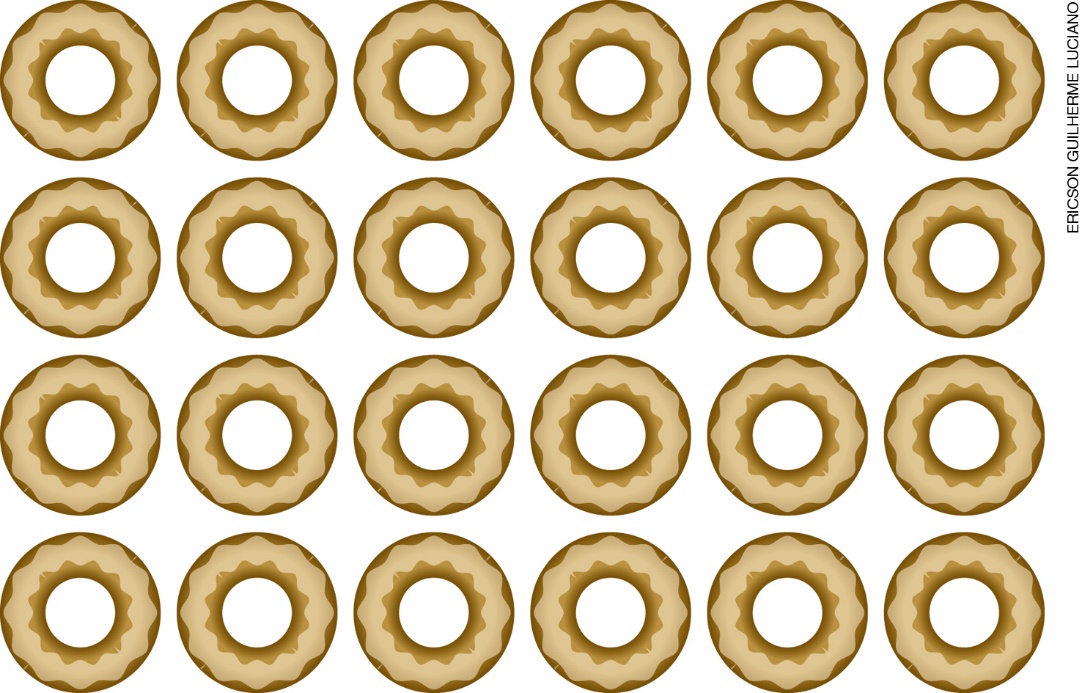 a) Quantas rosquinhas foram vendidas?b) Quantas rosquinhas havia ao todo?Respostas para as atividades1. 2. a)  b)  c)  d) 3. a) Como  equivale a 24 rosquinhas, foram vendidos  das rosquinhas, que são 48 rosquinhas 
(2 × 24 = 48). b) Como  corresponde ao inteiro que é o total de rosquinhas, havia ao todo 72 rosquinhas 
(3 × 24 = 72).Orientações para autoavaliaçãoPretendemos incentivar o aluno a refletir sobre a própria aprendizagem de alguns conceitos apresentados na sequência. Se julgar oportuno, aproveite o momento e faça outros questionamentos que considerar importantes. É fundamental ter em mente que esta não é a principal ferramenta de avaliação, mas é uma importante etapa que ajuda a perceber como cada aluno se sente em relação ao que estudou. Por esse motivo, oriente os alunos a assinalarem a opção do quadro que represente o quanto eles acham que sabem sobre cada item. Compare o resultado da autoavaliação com o desempenho do aluno nas atividades realizadas e, se achar necessário, proponha outras que trabalhem as dificuldades dele.Ficha de autoavaliaçãoAssinale com um X a opção que represente quanto você sabe sobre cada item:Dos itens acima, quais você sabe fazer de maneira independente e explicar como pensou ao seu colega ou professor? Dê um exemplo de cada como se estivesse explicando para um colega._______________________________________________________________________________________________________________________________________________________________________________________________________________________________________________________________________________________________________________________________________________________________________________________Em quais itens você precisa de um exemplo para entendê-lo? Peça ajuda a um colega ou ao professor._________________________________________________________________________________________________________________________________________________________________________________________________________________________________________________________________________________________________________________________________________________________________________________________________FraçãoMetadeFraçãoMetadeSei fazer isso de maneira independente e explicar como pensei ao meu colega ou professor.Sei fazer isso de maneira independente.Preciso de mais tempo. Preciso ver um exemplo que me ajude.A. Determinar a metade, o dobro ou o triplo de frações. B. Calcular adições e subtrações de frações.  C. Determinar a fração de uma quantidade.  